26.03.21LO: To learn the 10 times table.How many cookies are there?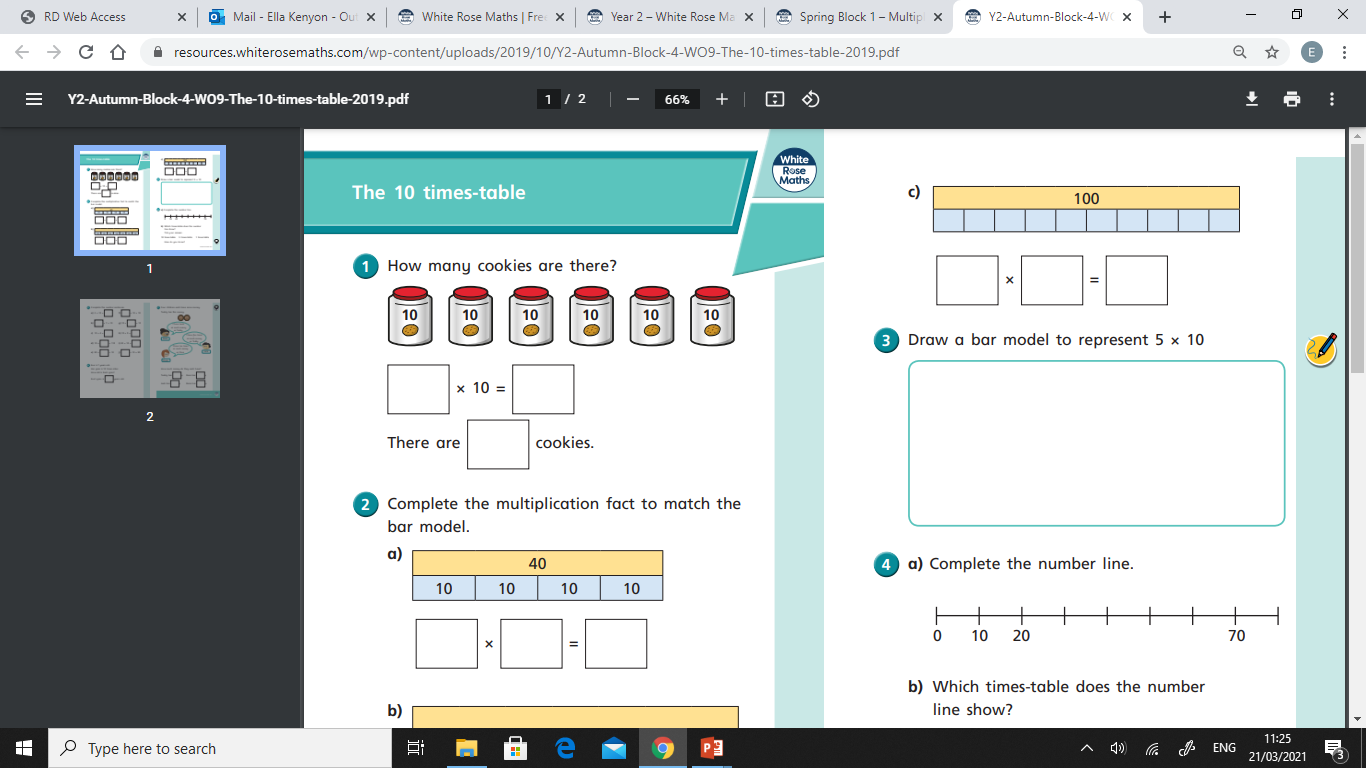                 
               _______ x 10 = ______
              There are _______ cookies.Complete the multiplication fact to match the bar model.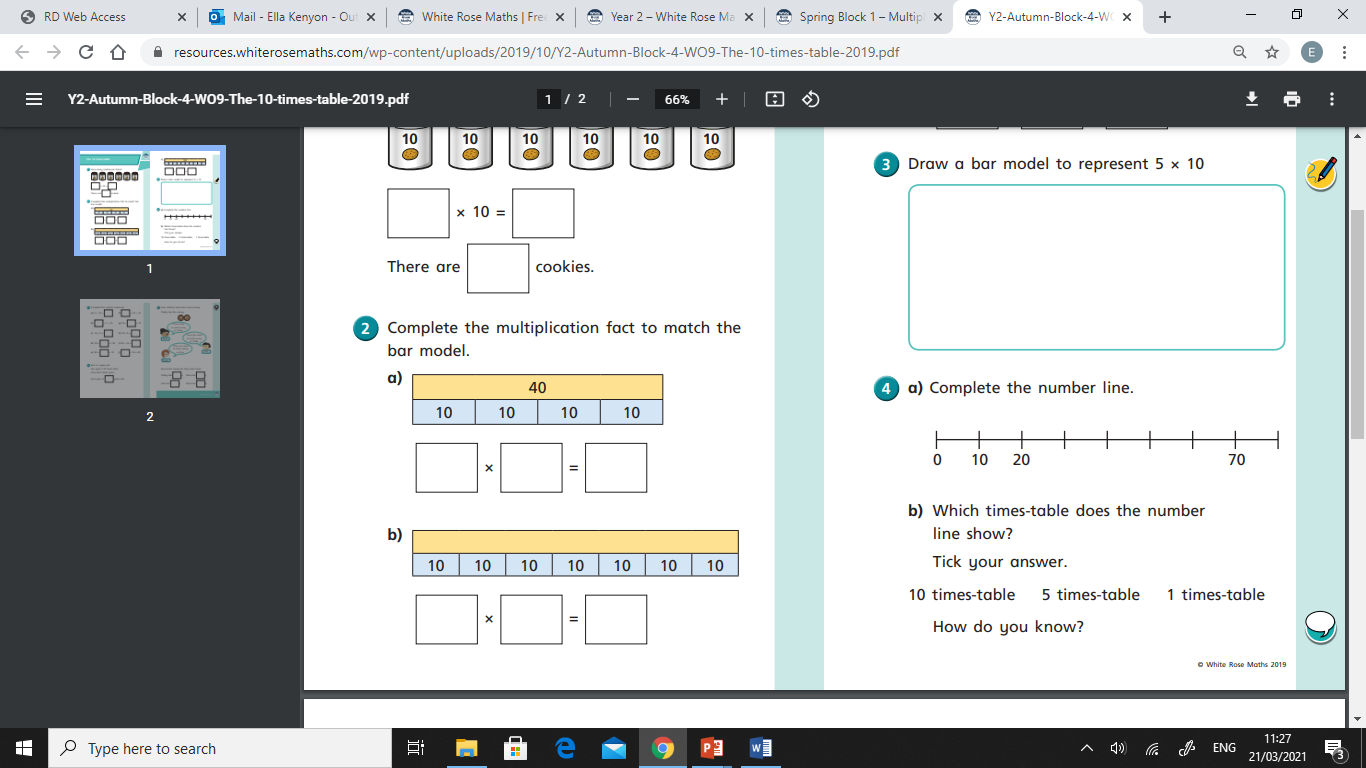 Draw a bar model to present 6 x 10 Complete the number line. 
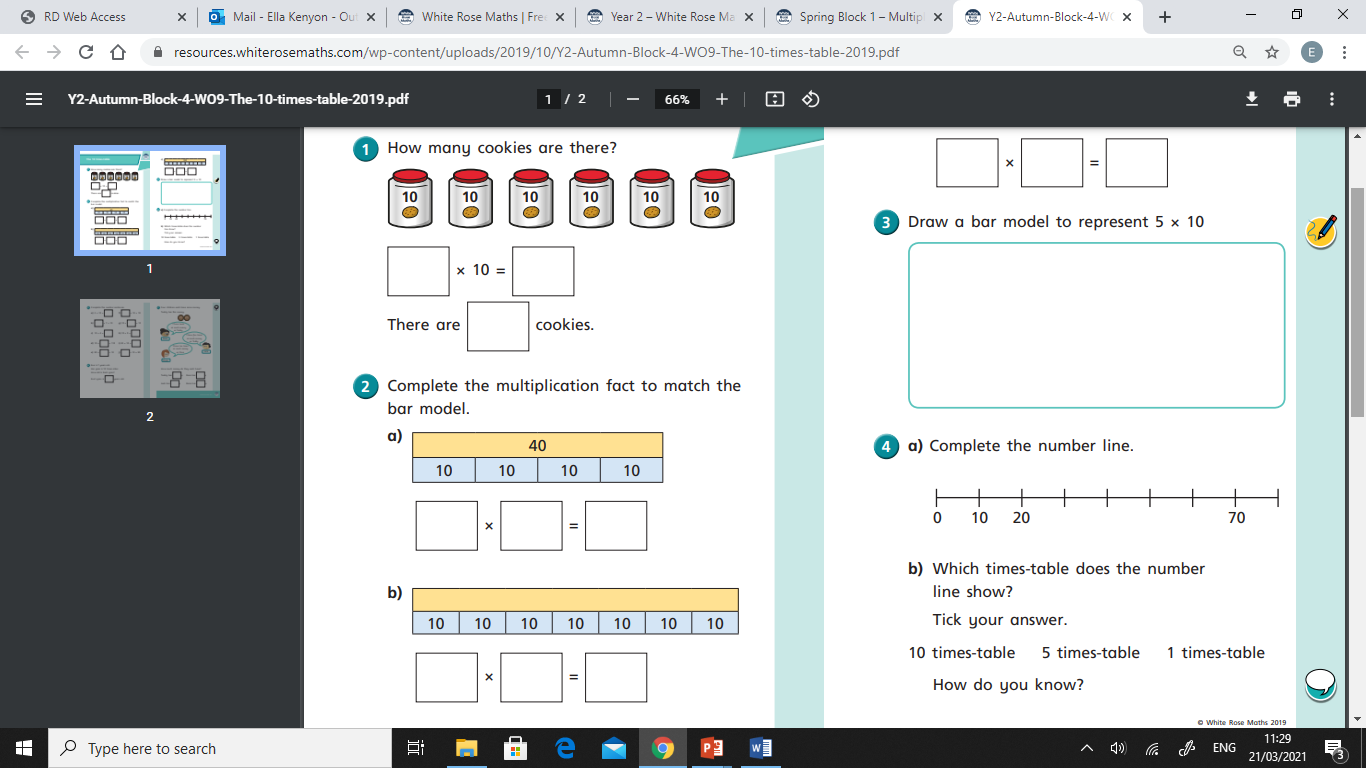 Which times table does the number line show?
How do you know?
